How to Use TodaysMeet.ComTeacher:  Go to todaysmeet.comName your “room”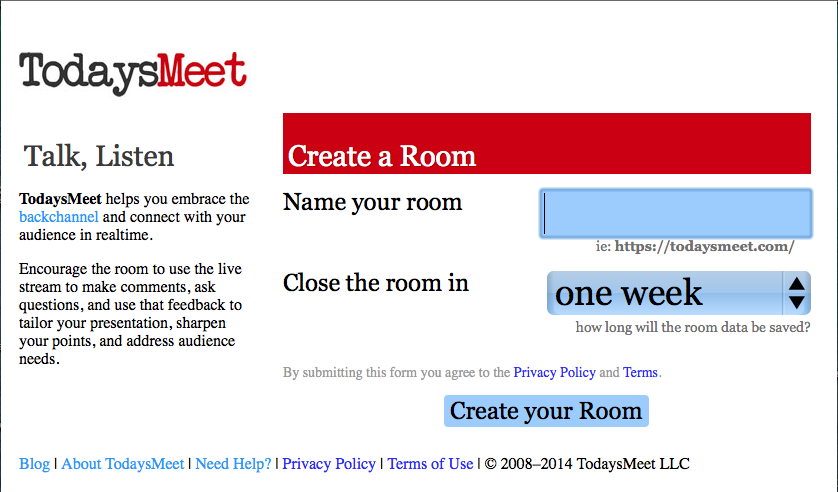 If the name is available, a green check will appear.  If not available, a red X will show and you’ll have to use a different nameRoom names can be reused, but not until the current room by that name closes.I use my school’s initials (sshs) and my room number (303) as my “room name”.  If I need small groups, I add a period number or group number (eg: sshs303group2)Select the time your room will be open (you cannot use the same name for a new class or conversation until it closes)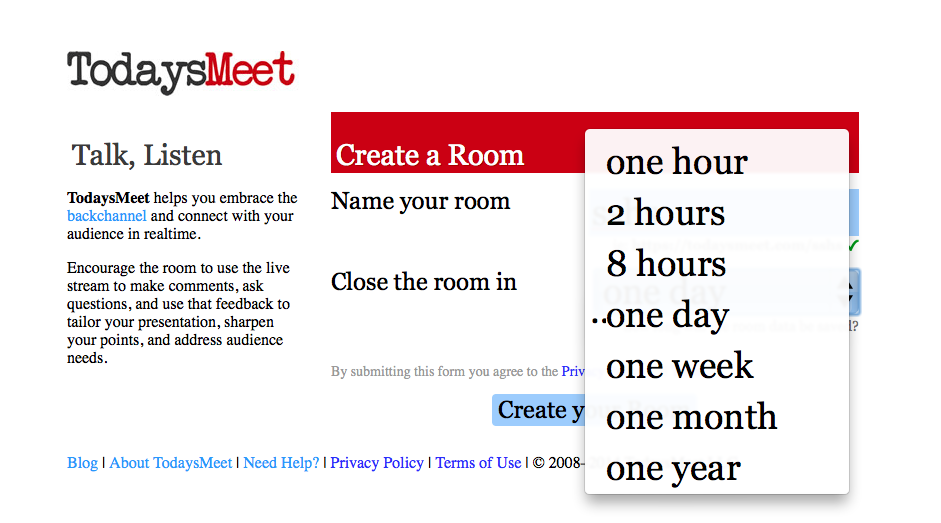 If you want to reuse your room name frequently, select “one day” or “eight hours” as your time.Select “one week”, or longer, for projects and ongoing discussions.Sign in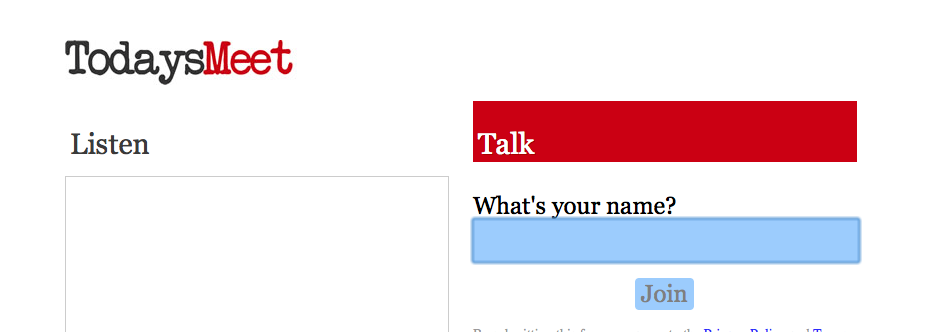 post your instructions (guided question, task, etc)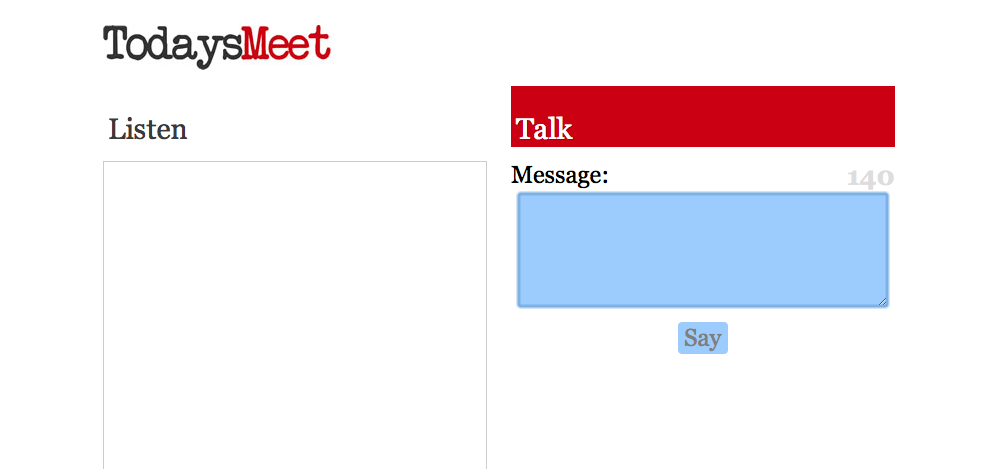 Option: “projector” view if displaying conversation on screen at front of roomOption: click on gear symbol and turn on “show speaker colors” to easily see who is posting.Recommended:  save, or print, a transcript of the discussion (transcripts are shown/saved in chronological order)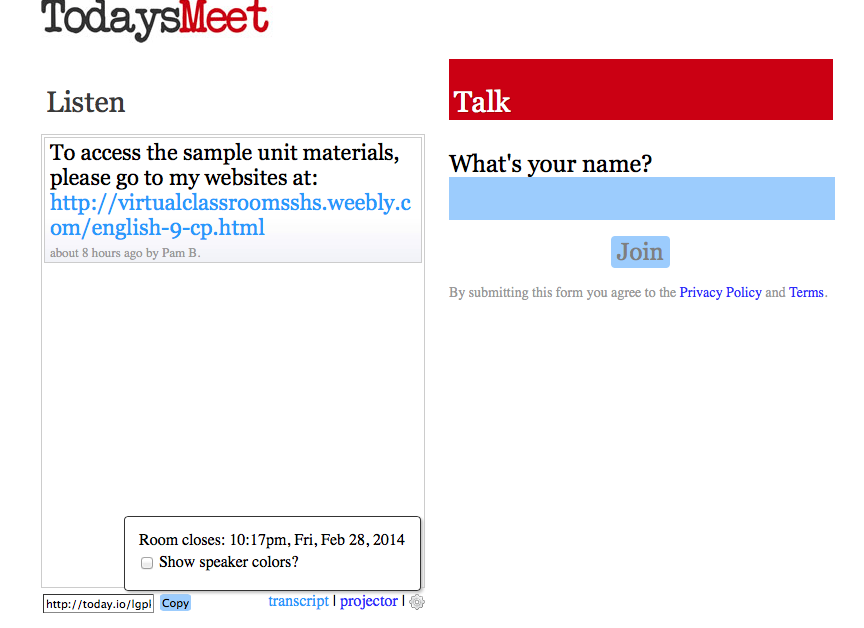 Students:  Go to todaysmeet.com/room nameLog in with your first name and last initial (to receive credit for posting)Use standard English and complete sentences. No “text speak” or hashtags.Stay on topic. Post appropriately. School rules and AUP are in effect. 